Person with cancer—primary site of cancer, code (ICDO-3) ANN{.N[N]}Exported from METEOR(AIHW's Metadata Online Registry)© Australian Institute of Health and Welfare 2024This product, excluding the AIHW logo, Commonwealth Coat of Arms and any material owned by a third party or protected by a trademark, has been released under a Creative Commons BY 4.0 (CC BY 4.0) licence. Excluded material owned by third parties may include, for example, design and layout, images obtained under licence from third parties and signatures. We have made all reasonable efforts to identify and label material owned by third parties.You may distribute, remix and build on this website’s material but must attribute the AIHW as the copyright holder, in line with our attribution policy. The full terms and conditions of this licence are available at https://creativecommons.org/licenses/by/4.0/.Enquiries relating to copyright should be addressed to info@aihw.gov.au.Enquiries or comments on the METEOR metadata or download should be directed to the METEOR team at meteor@aihw.gov.au.Person with cancer—primary site of cancer, code (ICDO-3) ANN{.N[N]}Identifying and definitional attributesIdentifying and definitional attributesMetadata item type:Data ElementShort name:Primary site of cancer (ICDO-3 code)METEOR identifier:270178Registration status:Health, Superseded 06/03/2009Definition:The site of origin of the tumour, as opposed to the secondary or metastatic sites, as represented by an ICDO-3 code.Data Element Concept:Person with cancer—primary site of cancerValue Domain:Primary site of cancer code (ICDO-3) ANN{.N[N]}Value domain attributesValue domain attributesValue domain attributesRepresentational attributesRepresentational attributesRepresentational attributesClassification scheme:International Classification of Diseases for Oncology 3rd editionInternational Classification of Diseases for Oncology 3rd editionRepresentation class:CodeCodeData type:StringStringFormat:ANN{.N[N]}ANN{.N[N]}Maximum character length:66Collection and usage attributesCollection and usage attributesGuide for use:Report the primary site of cancer, if known, for patients who have been diagnosed with a cancer.In ICDO, primary site is identified using both the Cxx.x code identifying site and the behaviour code to identify whether the site is the primary site. The behaviour code numbers used in ICDO are listed below:0 Benign1 Uncertain whether benign or malignantborderline malignancylow malignant potential 2 Carcinoma in situintraepithelialnon-infiltratingnon-invasive 3 Malignant, primary site6 Malignant, metastatic sitemalignant, secondary site 9 Malignant, uncertain whether primary or metastatic siteData element attributes Data element attributes Collection and usage attributesCollection and usage attributesCollection methods:Cancer registries use Site codes from ICDO 3rd edition.Source and reference attributesSource and reference attributesOrigin:World Health OrganizationRelational attributesRelational attributesRelated metadata references:Has been superseded by Person with cancer—primary site of cancer, code (ICDO-3) ANN{.N[N]}       Health, Superseded 07/12/2011
Is re-engineered from  Primary site of cancer, version 1, DE, NHDD, NHIMG, Superseded 01/03/2005.pdf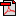  (17.5 KB)       No registration statusImplementation in Data Set Specifications:Cancer (clinical) DSS       Health, Superseded 07/12/2005DSS specific information: This information is collected for the purpose of:classifying tumours into clinically-relevant groupings on the basis of both their site of origin and their histological typemonitoring the number of new cases of cancer for planning treatment servicesepidemiological studies.

Cancer (clinical) DSS       Health, Superseded 06/03/2009DSS specific information: This information is collected for the purpose of:classifying tumours into clinically-relevant groupings on the basis of both their site of origin and their histological typemonitoring the number of new cases of cancer for planning treatment servicesepidemiological studies.